Serie: Conociendo a Jesús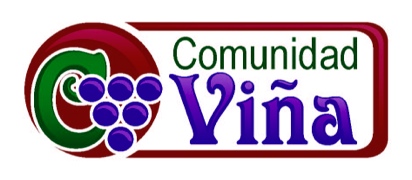 7 de junio del 2015 – Kevin I. RivasJesús-  El Dios Que Siempre Esta PresenteLa Omnipresencia de DiosQue es?Como podemos explicarlo?Como es que Dios puede estar en todos lugares al mismo tiempoJuan 14:15-21 (RVR1960)15 Si me amáis, guardad mis mandamientos.16 Y yo rogaré al Padre, y os dará otro Consolador, para que esté con vosotros para siempre:17 el Espíritu de verdad, al cual el mundo no puede recibir, porque no le ve, ni le conoce; pero vosotros le conocéis, porque mora con vosotros, y estará en vosotros.18 No os dejaré huérfanos; vendré a vosotros.19 Todavía un poco, y el mundo no me verá más; pero vosotros me veréis; porque yo vivo, vosotros también viviréis.20 En aquel día vosotros conoceréis que yo estoy en mi Padre, y vosotros en mí, y yo en vosotros.21 El que tiene mis mandamientos, y los guarda, ése es el que me ama; y el que me ama, será amado por mi Padre, y yo le amaré, y me manifestaré a él.Que significa de que Dios esta siempre presente?Omnipresencia de Dios = 					Vivimos en un mundo donde esta mas enfocado salir adelante con nuestros recursosUsamos nuestras fuerzasInteligenciaManipulaciones EtcCuantos de nosotros nos hemos sentidos solos? Muchas veces no hemos tenido que se separar de otras personas.  Hemos llegado a un punto donde no queremos que nadie nos oigaPara evitar mas dolorPara evitar el “te lo dije..”Y nos encontramos en la vida solos.Hay muchas personas que no tienen amig@sEl dolor y la pena nos ha hecho personas solitariasCuantos de nosotros nos hemos sentido solo aunque estemos rodeados de personas?Podemos estar en un evento publico y sentirnos solosPodemos estar con nuestra pareja y sentirnos solosPodemos estar con nuestros hijos nos sentimos solosComo esta nuestra relación con Dios? Lo sentimos cerca?  Lejos?Te ha pasado que cuando oras sientes que tu oración no llega ni al techo?Yo he pasado por momentos asíExplicarMe recordé de:  Yo se que no soy el únicoCuantos le hemos pedido algo a Dios y como que no nos escuchara?“Le pedí a Dios que sanara a mi mama!” ….”a mi hijo”….”a mi papa” “Le pedí a Dios un mejor trabajo!”“Le pedí a Dios que arreglara mis finanzas!”“Le pedí que arreglara mi situación con mi esposa!”“Le pedí a Dios que ayudara!”Y DIOS NO ESTA PRESENTE! Solo hay silencio.Jesús experimento esto tambiénEn la cruzMateo 27:45-46 (RVR1960)45 Y desde la hora sexta hubo tinieblas sobre toda la tierra hasta la hora novena.46 Cerca de la hora novena, Jesús clamó a gran voz, diciendo: Elí, Elí, ¿lama sabactani? Esto es: Dios mío, Dios mío, ¿por qué me has desamparado?Job experimento esto tambiénDaniel experimento esto tambiénPablo experimento esto tambiénY todas estas experiencias nos a traído un resentimiento a Dios y dejamos de creer que el esta con nosotros.  Es difícil creer en un Dios Siempre Presente cuando vemos todo el mal y el caos que esta pasando en el mundo!Como puedo saber que Dios esta presente?Tenemos que dejar y rendir nuestra humana manera de ver las cosas.Efesios 4:22-24 (RVR1960)22 En cuanto a la pasada manera de vivir, despojaos del viejo hombre, que está viciado conforme a los deseos engañosos,23 y renovaos en el espíritu de vuestra mente,24 y vestíos del nuevo hombre, creado según Dios en la justicia y santidad de la verdad.Job experimento esto tambiénLa condición de JobLa esposa de JobLos amigos de JobDaniel experimento esto tambiénEn el foso de los leonesPablo experimento esto también:2 Corintios 11:23-28 (RVR1960)23 ¿Son ministros de Cristo? (Como si estuviera loco hablo.) Yo más; en trabajos más abundante; en azotes sin número; en cárceles más; en peligros de muerte muchas veces.24 De los judíos cinco veces he recibido cuarenta azotes menos uno.25 Tres veces he sido azotado con varas; una vez apedreado; tres veces he padecido naufragio; una noche y un día he estado como náufrago en alta mar;26 en caminos muchas veces; en peligros de ríos, peligros de ladrones, peligros de los de mi nación, peligros de los gentiles, peligros en la ciudad, peligros en el desierto, peligros en el mar, peligros entre falsos hermanos;27 en trabajo y fatiga, en muchos desvelos, en hambre y sed, en muchos ayunos, en frío y en desnudez;28 y además de otras cosas, lo que sobre mí se agolpa cada día, la preocupación por todas las iglesias.Gálatas 2:20 (RVR1960)20 Con Cristo estoy juntamente crucificado, y ya no vivo yo, mas vive Cristo en mí; y lo que ahora vivo en la carne, lo vivo en la fe del Hijo de Dios, el cual me amó y se entregó a sí mismo por mí.Soltaron o rindieron su control.  <<Historia del hombre en el avión>>Porque queremos controlar?Como podemos dejar de controlar?Una ves que dejamos de querer controlar: Tenemos que creer en lo que Dios piensa de nosotros y los que nos ha prometidoQue piensa Dios de ti?Jeremías 29:11 (RVR1960) 11 Porque yo sé los pensamientos que tengo acerca de vosotros, dice Jehová, pensamientos de paz, y no de mal, para daros el fin que esperáis.Que nos ha prometido Dios?Mateo 28:19-20 (RVR1960)19 Por tanto, id, y haced discípulos a todas las naciones, bautizándolos en el nombre del Padre, y del Hijo, y del Espíritu Santo;20 enseñándoles que guarden todas las cosas que os he mandado; y he aquí yo estoy con vosotros todos los días, hasta el fin del mundo. Amén.Isaías 43:1-2 (NVI) Pero ahora, así dice el Señor,    el que te creó, Jacob, el que te formó, Israel: «No temas, que yo te he redimido;     te he llamado por tu nombre; tú eres mío. 2 Cuando cruces las aguas,     yo estaré contigo;
cuando cruces los ríos, no te cubrirán sus aguas; cuando camines por el fuego, no te quemarás ni te abrasarán las llamas.Dios se hace presente cuando decidimos tener una relación con El.Apocalipsis 3:20 (NVI)20 Mira que estoy a la puerta y llamo. Si alguno oye mi voz y abre la puerta, entraré, y cenaré con él, y él conmigo.Oremos…Salmos 139:7-12 (RVR1960)7 ¿A dónde me iré de tu Espíritu?
¿Y a dónde huiré de tu presencia?8 Si subiere a los cielos, allí estás tú;
Y si en el Seol hiciere mi estrado, he aquí, allí tú estás.9 Si tomare las alas del alba
Y habitare en el extremo del mar,10 Aun allí me guiará tu mano,
Y me asirá tu diestra.11 Si dijere: Ciertamente las tinieblas me encubrirán;
Aun la noche resplandecerá alrededor de mí.12 Aun las tinieblas no encubren de ti,
Y la noche resplandece como el día;
Lo mismo te son las tinieblas que la luz.Isaías 42:20 (NBD)20 Tú has visto muchas cosas,
    pero no las has captado;
tienes abiertos los oídos,
    pero no oyes nada.»